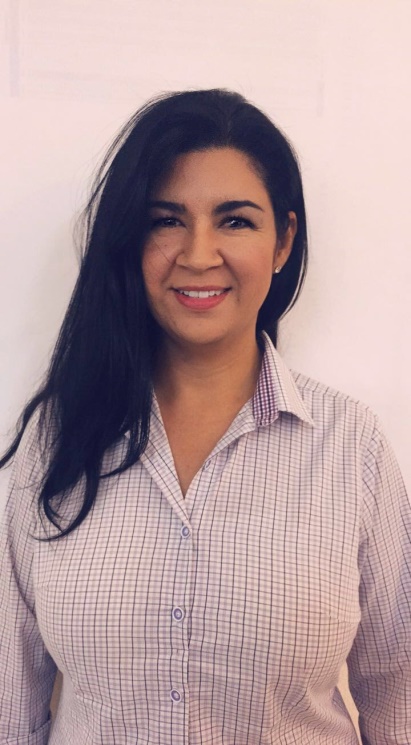                                              manoella ana yeli paredes gomez                                                                              arquitecta EXPERIENCIADibujante y proyectista de Marzo del 2004 a Diciembre del 2009. en la Dirección de Proyectos y Construcciones del Ayuntamiento de Zapotlanejo, Jal.Encargada del Departamento de Proyectos de Enero de 2010 a Julio del 2011, en la Dirección de Proyectos y Construcciones del Ayuntamiento de Zapotlanejo, Jal.JefA DE Proyectos de Agosto del 2011 a la actualidad, en la Dirección de Obras Públicas del Ayuntamiento de Zapotlanejo, Jal.Análisis y elaboración de los proyectos municipales para infraestructura urbana, en los cuales se incluyen: líneas de drenaje, iluminación, pavimentos, banquetas, líneas de agua potable. Así como redes de drenaje y sistemas de impulsión y distribución de Agua Potable en las diferentes comunidades del Municipio.Proyectos arquitectónicos, para escuelas, dependencias municipales, casas de salud, centros de desarrollo municipal, PLAZAS, UNIDADES DEPORTIVAS, AMPLIACIONES,  REMODELACIONES, etc.  Elaboración de planos de permiso, Proyectos Arquitectónicos, Planos de subdivisión, Proyectos de urbanización y Maquetas para Clientes particulares desde el año  2002 a la Actualidad. FORMACION ACADEMICAPASANTE DE LA LICENCIATURA EN ARQUITECTURALicenciatura en Arquitectura. 1999-2003. Universidad de Guadalajara. Centro Universitario de Arte Arquitectura y Diseño.Bachillerato General. 1996-1999.Universidad de Guadalajara. Escuela Preparatoria VocacionalEscuela Secundaria Federal # 10 “Agustín Yáñez”. 1993-1996. CURSOS – CAPACITACIONES RECIENTES TallER DE DISEÑO DE SISTEMAS DE AGUA POTABLE. DICIEMBRE DEL 2014Instituto mexicano de tecnologia del agua (imta)CURSO DE SUPERVISIÓN Y CONTROL DE OBRA. MARZO DEL 2019camara mexicana de la industria de la construccion (cmic)